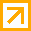  ​​РЕШЕНИЕО внесении изменений в Решение Комиссии Таможенного союза от 9 декабря 2011 г. № 878Коллегия Евразийской экономической комиссии решила:1.      Внести в Решение Комиссии Таможенного союза от 9 декабря 2011 г. № 878 «О принятии технического регламента Таможенного союза «О безопасности средств индивидуальной защиты» изменения согласно приложению.2.      Настоящее Решение вступает в силу по истечении 30 календарных дней с даты его официального опубликования.